さいたま ＣＩＴＹ ＣＵＰ《さいたま市スポーツ少年団 第17回ミニバスケットボール地域交流大会》大会記念Ｔシャツ販売のご案内さいたま市スポーツ少年団バスケットボール部会部会長　　兵藤　明子　本年度も、㈱ＤＵＰＥＲ・㈱与野スポーツの協力のもと、大会記念Ｔシャツを販売致します。下記申し込み方法を参照の上、お申し込み下さい。申し込み方法記念Tシャツ申込書に必要事項を記入し、FAX、郵送、Eメールのいずれかでお申し込み下さい。申し込みと同時に代金の納入をお願い致します。　申し込み期限は、11月2日(土)迄とさせていただきます。　商品作製の都合、それ以降の申し込みは受けることができません。ご協力をお願い致します。申し込み先・代金支払い先　　　　埼玉りそな銀行　与野支店　　　　普通預金　０４５２１７５名義　　㈱与野スポーツ　　　　株式会社　　　　　央区本町東3－5－2　　　　代表　　　新井　正明　　　　TEL 　　０４８－８５３－３９９７        FAX 　　０４８－８５３－３９１３　　　　Eメール　yonosports@jcom.home.ne.jp商品のお渡しは各会場の予定にしております。《さいたま市スポーツ少年団 第17回ミニバスケットボール地域交流大会》大会記念Ｔシャツ販売のご案内記念半袖Ｔシャツ（限定）￥２，５００税込記念ロンＴシャツ（限定）￥３，０００税込（胸、背、プリント：素材　ポリエステル100%）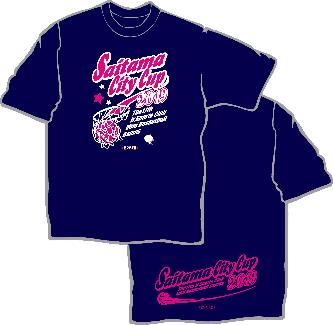 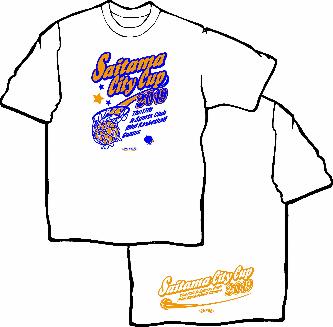 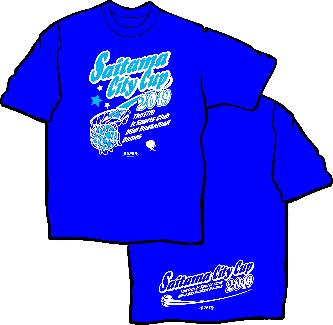 半袖Ｔシャツ（ネイビー）　②半袖Ｔシャツ（ホワイト）　③半袖Ｔシャツ（ブルー）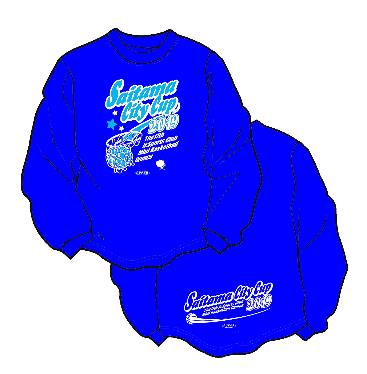 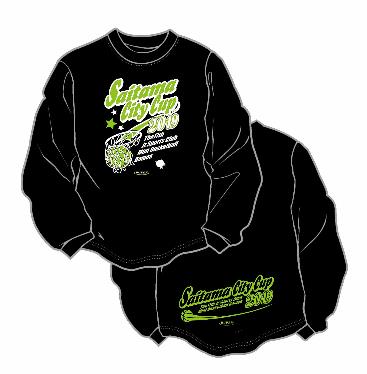 ④ロンＴシャツ（ブルー）　　　　⑤ロンＴシャツ（ブラック）記念Ｔシャツ申込書記念半袖Tシャツ1枚2,500円　　　　①ネイビー　②ホワイト　③ブルー　　　　　　　記念ロンTシャツ1枚　3,000円　　　④ロンＴシャツ（ブルー）⑤ロンＴシャツ（ブラック）「サイズ目安表」送付先　　　　　　　株式会社　　　　　　　央区本町東3－5－2　　　　代表　　　新井　正明　　　　TEL 　　０４８－８５３－３９９７        FAX 　　０４８－８５３－３９１３チーム名（個人でお申し込みの時は記入不要）（個人でお申し込みの時は記入不要）（個人でお申し込みの時は記入不要）男 ・ 女代表者お名前電　話電　話代表者ご住所〒　　-〒　　-〒　　-サイズサイズ4S3S2SSML2L3L4L合計金　額御注文数①ネイビー2,500円×　　　御注文数②ホワイト2,500円×　　　御注文数③ブルー2,500円×　　　御注文数④ロンＴブルー3,000円×御注文数⑤ロンＴブラック3,000円×合計金額合計金額サイズ4S3S2SSML2L3L4L身　長125~  135135～145145～155150～160160～170170～180175～185180～190190~  195